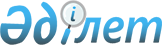 О внесении изменений в решение Кызылординского городского маслихата от 21 декабря 2018 года №205-34/2 "О бюджетах поселков и сельских округов на 2019-2021 годы"
					
			С истёкшим сроком
			
			
		
					Решение Кызылординского городского маслихата от 28 мая 2019 года № 234-42/1. Зарегистрировано Департаментом юстиции Кызылординской области 31 мая 2019 года № 6805. Прекращено действие в связи с истечением срока
      В соответствии с пунктом 2 статьи 75 кодекса Республики Казахстан от 4 декабря 2008 года "Бюджетный кодекс Республики Казахстан", подпунктом 1) пункта 1 статьи 6 Закона Республики Казахстан от 23 января 2001 года "О местном государственном управлении и самоуправлении в Республике Казахстан" Кызылординский городской маслихат РЕШИЛ:
      1. Внести в решение Кызылординского городcкого маслихата от 21 декабря 2018 года № 205-34/2 "О бюджетах поселков и сельских округов на 2018-2020 годы" (зарегистрировано в Реестре государственной регистрации нормативных правовых актов за № 6583 от 25 декабря 2018 года, опубликовано в эталонном контрольном банке нормативных правовых актов Республики Казахстан 4 января 2019 года) следующие изменения:
      пункт 1 указанного решения изложить в новой редакции:
      "1. Утвердить бюджеты поселков и сельских округов на 2019-2021 годы согласно приложениям 1-8 соответственно, в том числе на 2019 год в следующих объемах:
      1) доходы – 2 173 958,4 тысяч тенге, в том числе:
      поселок Тасбогет- 747 824,0 тысяч тенге;
      поселок Белкуль- 207 415,6 тысяч тенге;
      сельский округ Акжарма- 200 039,0 тысяч тенге;
      сельский округ Аксуат- 496 005,8 тысяч тенге;
      сельский округ Кызылжарма- 209 434,0 тысяч тенге;
      сельский округ Карауылтобе- 109 607,0 тысяч тенге;
      сельский округ Кызылозек- 101 121,0 тысяч тенге;
      сельский округ Косшынырау- 102 512,0 тысяч тенге.
      Налоговые поступления – 139 618,0 тысяч тенге, в том числе:
      поселок Тасбогет- 83 265,0 тысяч тенге;
      поселок Белкуль- 16 500,0 тысяч тенге;
      сельский округ Акжарма- 3 675,0 тысяч тенге;
      сельский округ Аксуат- 8 925,0 тысяч тенге;
      сельский округ Кызылжарма- 13 598,0 тысяч тенге;
      сельский округ Карауылтобе- 3 916,0 тысяч тенге;
      сельский округ Кызылозек- 5 302,0 тысяч тенге;
      сельский округ Косшынырау- 4 437,0 тысяч тенге.
      Неналоговые поступления – 726,0 тысяч тенге, в том числе:
      поселок Тасбогет- 60,0 тысяч тенге;
      поселок Белкуль- 0;
      сельский округ Акжарма- 147,0 тысяч тенге;
      сельский округ Аксуат- 0;
      сельский округ Кызылжарма- 0;
      сельский округ Карауылтобе- 0;
      сельский округ Кызылозек- 0;
      сельский округ Косшынырау- 519,0 тысяч тенге.
      Поступления трансфертов – 2 033 614,4 тысяч тенге, в том числе:
      поселок Тасбогет- 664 499,0 тысяч тенге;
      поселок Белкуль- 190 915,6 тысяч тенге;
      сельский округ Акжарма- 196 217,0 тысяч тенге;
      сельский округ Аксуат- 487 080,8 тысяч тенге;
      сельский округ Кызылжарма- 195 836,0 тысяч тенге;
      сельский округ Карауылтобе- 105 691,0 тысяч тенге;
      сельский округ Кызылозек- 95 819,0 тысяч тенге;
      сельский округ Косшынырау- 97 556,0 тысяч тенге.
      2) расходы – 2 222 646,2 тысяч тенге, в том числе:
      поселок Тасбогет- 760 112,0 тысяч тенге;
      поселок Белкуль- 214 256,9 тысяч тенге;
      сельский округ Акжарма- 201 640,9 тысяч тенге;
      сельский округ Аксуат- 511 099,2 тысяч тенге;
      сельский округ Кызылжарма- 217 264,0 тысяч тенге;
      сельский округ Карауылтобе- 110 460,1 тысяч тенге;
      сельский округ Кызылозек- 104 473,2 тысяч тенге;
      сельский округ Косшынырау- 103 339,9 тысяч тенге.
      3) чистое бюджетное кредитование – 0; в том числе:
      бюджетные кредиты – 0;
      погашение бюджетных кредитов – 0;
      4) сальдо по операциям с финансовыми активами – 0, в том числе:
      приобретение финансовых активов – 0;
      поступления от продажи финансовых активов государства – 0;
      5) дефицит (профицит) бюджета – -48 687,8 тысяч тенге;
      6) финансирование дефицита (использование профицита) бюджета – 48 687,8 тысяч тенге;
      поступление займов – 0;
       погашение займов – 0;
      используемые остатки бюджетных средств – 48 687,8 тысяч тенге, в том числе:
      поселок Тасбогет- 12 288,0 тысяч тенге;
      поселок Белкуль- 6 841,3 тысяч тенге;
      сельский округ Акжарма- 1 601,9 тысяч тенге;
      сельский округ Аксуат- 15 093,4 тысяч тенге;
      сельский округ Кызылжарма- 7 830,0 тысяч тенге;
      сельский округ Карауылтобе- 853,1 тысяч тенге;
      сельский округ Кызылозек- 3 352,2 тысяч тенге;
      сельский округ Косшынырау- 827,9 тысяч тенге.";
      приложения 1-8 указанного решения изложить в новой редакции согласно приложениям 1-8 к настоящему решению.
      2. Настоящее решение вводится в действие с 1 января 2019 года и подлежит официальному опубликованию.  Бюджет поселка Тасбогет города Кызылорды на 2019 год  Бюджет поселка Белкуль города Кызылорды на 2019 год  Бюджет сельского округа Акжарма города Кызылорды на 2019 год  Бюджет сельского округа Аксуат города Кызылорды на 2019 год Бюджет сельского округа Кызылжарма города Кызылорды на 2019 год Бюджет сельского округа Карауылтобе города Кызылорды на 2019 год Бюджет сельского округа Кызылозек города Кызылорды на 2019 год Бюджет сельского округа Косшынырау города Кызылорды на 2019 год
					© 2012. РГП на ПХВ «Институт законодательства и правовой информации Республики Казахстан» Министерства юстиции Республики Казахстан
				
      Председатель внеочередной ХХХХІІсессии Кызылординского городскогомаслихата 

Ж. ЖАРАСБАЕВ

      Секретарь Кызылординскогогородского маслихата 

Р. БУХАНОВА
Приложение 1 к решению
Кызылординского городского маслихатa
от 28 мая 2019 года № 234-42/1Приложение 1 к решению
Кызылординского городского маслихатa
от 21 декабря 2018 года № 205-34/2
Категория
Категория
Категория
Категория
Категория
Сумма, тысяч тенге
Класс
Класс
Класс
Класс
Сумма, тысяч тенге
Подкласс
Подкласс
Подкласс
Сумма, тысяч тенге
Наименование
Наименование
Сумма, тысяч тенге
1
2
3
4
4
5
1. Доходы
1. Доходы
747 824,0
1
Налоговые поступления
Налоговые поступления
83 265,0
01
Подоходный налог
Подоходный налог
25 015,0
2
Индивидуальный подоходный налог
Индивидуальный подоходный налог
25 015,0
04
Hалоги на собственность
Hалоги на собственность
58 025,0
1
Hалоги на имущество
Hалоги на имущество
1 000,0
3
Земельный налог
Земельный налог
13 505,0
4
Hалог на транспортные средства
Hалог на транспортные средства
43 520,0
05
Внутренние налоги на товары, работы и услуги
Внутренние налоги на товары, работы и услуги
225,0
4
Сборы за ведение предпринимательской и профессиональной деятельности
Сборы за ведение предпринимательской и профессиональной деятельности
225,0
2
Неналоговые поступления
Неналоговые поступления
60,0
01
Доходы от государственной собственности
Доходы от государственной собственности
60,0
5
Доходы от аренды имущества, находящегося в государственной собственности
Доходы от аренды имущества, находящегося в государственной собственности
60,0
4
Поступления трансфертов 
Поступления трансфертов 
664 499,0
02
Трансферты из вышестоящих органов государственного управления
Трансферты из вышестоящих органов государственного управления
664 499,0
3
Трансферты из районного (города областного значения) бюджета
Трансферты из районного (города областного значения) бюджета
664 499,0
Функциональная группа
Функциональная группа
Функциональная группа
Функциональная группа
Функциональная группа
Функциональная подгруппа
Функциональная подгруппа
Функциональная подгруппа
Функциональная подгруппа
Администратор бюджетных программ
Администратор бюджетных программ
Администратор бюджетных программ
Программа
Программа
Наименование
2. Расходы
760 112,0
1
Государственные услуги общего характера
60 056,3
01
Представительные, исполнительные и другие органы, выполняющие общие функции государственного управления
60 056,3
124
Аппарат акима города районного значения, села, поселка, сельского округа
60 056,3
001
Услуги по обеспечению деятельности акима города районного значения, села, поселка, сельского округа
45 912,3
022
Капитальные расходы государственного органа
14 086,0
032
Капитальные расходы подведомственных государственных учреждений и организаций
58,0
4
Образование
376 147,0
01
Дошкольное воспитание и обучение
368 794,0
124
Аппарат акима города районного значения, села, поселка, сельского округа
368 794,0
004
Дошкольное воспитание и обучение и организация медицинского обслуживания в организациях дошкольного воспитания и обучения
146 858,0
041
Реализация государственного образовательного заказа в дошкольных организациях образования
221 936,0
02
Начальное, основное среднее и общее среднее образование
7 353,0
124
Аппарат акима города районного значения, села, поселка, сельского округа
7 353,0
005
Организация бесплатного подвоза учащихся до ближайшей школы и обратно в сельской местности
7 353,0
6
Социальная помощь и социальное обеспечение
16 975,0
02
Социальная помощь
16 975,0
124
Аппарат акима города районного значения, села, поселка, сельского округа
16 975,0
003
Оказание социальной помощи нуждающимся гражданам на дому
16 975,0
7
Жилищно-коммунальное хозяйство
66 455,0
03
Благоустройство населенных пунктов
66 455,0
124
Аппарат акима города районного значения, села, поселка, сельского округа
66 455,0
008
Освещение улиц в населенных пунктах
19 951,3
009
Обеспечение санитарии населенных пунктов
33 247,0
011
Благоустройство и озеленение населенных пунктов
13 256,7
8
Культура, спорт, туризм и информационное пространство
33 233,0
01
Деятельность в области культуры
33 089,0
124
Аппарат акима города районного значения, села, поселка, сельского округа
33 089,0
006
Поддержка культурно-досуговой работы на местном уровне
33 089,0
02
Спорт
144,0
124
Аппарат акима города районного значения, села, поселка, сельского округа
144,0
028
Проведение физкультурно-оздоровительных и спортивных мероприятий на местном уровне
144,0
12
Транспорт и коммуникации
205 524,0
01
Автомобильный транспорт
205 524,0
124
Аппарат акима города районного значения, села, поселка, сельского округа
205 524,0
013
Обеспечение функционирования автомобильных дорог в городах районного значения, селах, поселках, сельских округах
1 155,0
045
Капитальный и средний ремонт автомобильных дорог в городах районного значения, селах, поселках, сельских округах
204 369,0
15
Трансферты
1 721,7
01
Трансферты
1 721,7
124
Аппарат акима города районного значения, села, поселка, сельского округа
1 721,7
048
Возврат неиспользованных (недоиспользованных) целевых трансфертов
1 721,7
3. Чистое бюджетное кредитование
0,0
Бюджетные кредиты
0,0
5
Погашение бюджетных кредитов
0,0
4. Сальдо по операциям с финансовыми активами
0,0
Приобретение финансовых активов
0,0
6
Поступления от продажи финансовых активов государства
0,0
5. Дефицит (профицит) бюджета
-12 288,0
6. Финансирование дефицита (профицита) бюджета
12 288,0
Поступления займов
0,0
7
Поступления займов
0,0
16
Погашение займов
0,0
8
Используемые остатки бюджетных средств
12 288,0
01
Остатки бюджетных средств
12 288,0
1
Свободные остатки бюджетных средств
12 288,0
01
Свободные остатки бюджетных средств
12 288,0Приложение 2 к решению
Кызылординского городского маслихатa
от 28 мая 2019 года № 234-42/1Приложение 2 к решению
Кызылординского городского маслихатa
от 21 декабря 2018 года № 205-34/2
Категория
Категория
Категория
Категория
Категория
Сумма, тысяч тенге
Класс
Класс
Класс
Класс
Сумма, тысяч тенге
Подкласс
Подкласс
Подкласс
Сумма, тысяч тенге
Наименование
Наименование
Сумма, тысяч тенге
1
2
3
4
4
5
1. Доходы
1. Доходы
207 415,6
1
Налоговые поступления
Налоговые поступления
16 500,0
01
Подоходный налог
Подоходный налог
1 845,0
2
Индивидуальный подоходный налог
Индивидуальный подоходный налог
1 845,0
04
Hалоги на собственность
Hалоги на собственность
14 655,0
1
Hалоги на имущество
Hалоги на имущество
120,0
3
Земельный налог
Земельный налог
6 285,0
4
Hалог на транспортные средства
Hалог на транспортные средства
8 250,0
4
Поступления трансфертов 
Поступления трансфертов 
190 915,6
02
Трансферты из вышестоящих органов государственного управления
Трансферты из вышестоящих органов государственного управления
190 915,6
3
Трансферты из районного (города областного значения) бюджета
Трансферты из районного (города областного значения) бюджета
190 915,6
Функциональная группа
Функциональная группа
Функциональная группа
Функциональная группа
Функциональная группа
Функциональная подгруппа
Функциональная подгруппа
Функциональная подгруппа
Функциональная подгруппа
Администратор бюджетных программ
Администратор бюджетных программ
Администратор бюджетных программ
Программа
Программа
Наименование
2. Расходы
214 256,9
1
Государственные услуги общего характера
40 414,0
01
Представительные, исполнительные и другие органы, выполняющие общие функции государственного управления
40 414,0
124
Аппарат акима города районного значения, села, поселка, сельского округа
40 414,0
001
Услуги по обеспечению деятельности акима города районного значения, села, поселка, сельского округа
27 198,0
022
Капитальные расходы государственного органа
13 216,0
4
Образование
78 708,0
01
Дошкольное воспитание и обучение
78 708,0
124
Аппарат акима города районного значения, села, поселка, сельского округа
78 708,0
004
Дошкольное воспитание и обучение и организация медицинского обслуживания в организациях дошкольного воспитания и обучения
71 391,0
041
Реализация государственного образовательного заказа в дошкольных организациях образования
7 317,0
6
Социальная помощь и социальное обеспечение
1 645,0
02
Социальная помощь
1 645,0
124
Аппарат акима города районного значения, села, поселка, сельского округа
1 645,0
003
Оказание социальной помощи нуждающимся гражданам на дому
1 645,0
7
Жилищно-коммунальное хозяйство
10 128,9
03
Благоустройство населенных пунктов
10 128,9
124
Аппарат акима города районного значения, села, поселка, сельского округа
10 128,9
008
Освещение улиц в населенных пунктах
4 595,0
009
Обеспечение санитарии населенных пунктов
924,0
011
Благоустройство и озеленение населенных пунктов
4 609,9
8
Культура, спорт, туризм и информационное пространство
11 534,0
01
Деятельность в области культуры
11 390,0
124
Аппарат акима города районного значения, села, поселка, сельского округа
11 390,0
006
Поддержка культурно-досуговой работы на местном уровне
11 390,0
02
Спорт
144,0
124
Аппарат акима города районного значения, села, поселка, сельского округа
144,0
028
Проведение физкультурно-оздоровительных и спортивных мероприятий на местном уровне
144,0
12
Транспорт и коммуникации
71 826,6
01
Автомобильный транспорт
71 826,6
124
Аппарат акима города районного значения, села, поселка, сельского округа
71 826,6
013
Обеспечение функционирования автомобильных дорог в городах районного значения, селах, поселках, сельских округах
210,0
045
Капитальный и средний ремонт автомобильных дорог в городах районного значения, селах, поселках, сельских округах
71 616,6
15
Трансферты
0,4
01
Трансферты
0,4
124
Аппарат акима города районного значения, села, поселка, сельского округа
0,4
048
Возврат неиспользованных (недоиспользованных) целевых трансфертов
0,4
3. Чистое бюджетное кредитование
0,0
Бюджетные кредиты
0,0
5
Погашение бюджетных кредитов
0,0
4. Сальдо по операциям с финансовыми активами
0,0
Приобретение финансовых активов
0,0
6
Поступления от продажи финансовых активов государства
0,0
5. Дефицит (профицит) бюджета
-6 841,3
6. Финансирование дефицита (профицита) бюджета
6 841,3
7
Поступления займов
0,0
16
Погашение займов
0,0
8
Используемые остатки бюджетных средств
6 841,3
01
Остатки бюджетных средств
6 841,3
1
Свободные остатки бюджетных средств
6 841,3
01
Свободные остатки бюджетных средств
6 841,3Приложение 3 к решению
Кызылординского городского маслихатa
от 28 мая 2019 года № 234-42/1Приложение 3 к решению
Кызылординского городского маслихатa
от 21 декабря 2018 года № 205-34/2
Категория
Категория
Категория
Категория
Категория
Сумма, тысяч тенге
Класс
Класс
Класс
Класс
Сумма, тысяч тенге
Подкласс
Подкласс
Подкласс
Сумма, тысяч тенге
Наименование
Наименование
Сумма, тысяч тенге
1
2
3
4
4
5
1. Доходы
1. Доходы
200 039,0
1
Налоговые поступления
Налоговые поступления
3 675,0
01
Подоходный налог
Подоходный налог
1 785,0
2
Индивидуальный подоходный налог
Индивидуальный подоходный налог
1 785,0
04
Hалоги на собственность
Hалоги на собственность
1 890,0
1
Hалоги на имущество
Hалоги на имущество
44,0
3
Земельный налог
Земельный налог
113,0
4
Hалог на транспортные средства
Hалог на транспортные средства
1 733,0
2
Неналоговые поступления
Неналоговые поступления
147,0
01
Доходы от государственной собственности
Доходы от государственной собственности
147,0
5
Доходы от аренды имущества, находящегося в государственной собственности
Доходы от аренды имущества, находящегося в государственной собственности
147,0
4
Поступления трансфертов 
Поступления трансфертов 
196 217,0
02
Трансферты из вышестоящих органов государственного управления
Трансферты из вышестоящих органов государственного управления
196 217,0
3
Трансферты из районного (города областного значения) бюджета
Трансферты из районного (города областного значения) бюджета
196 217,0
Функциональная группа
Функциональная группа
Функциональная группа
Функциональная группа
Функциональная группа
Функциональная подгруппа
Функциональная подгруппа
Функциональная подгруппа
Функциональная подгруппа
Администратор бюджетных программ
Администратор бюджетных программ
Администратор бюджетных программ
Программа
Программа
Наименование
2. Расходы
201 640,9
1
Государственные услуги общего характера
31 285,0
01
Представительные, исполнительные и другие органы, выполняющие общие функции государственного управления
31 285,0
124
Аппарат акима города районного значения, села, поселка, сельского округа
31 285,0
001
Услуги по обеспечению деятельности акима города районного значения, села, поселка, сельского округа
30 508,0
022
Капитальные расходы государственного органа
777,0
4
Образование
32 262,0
01
Дошкольное воспитание и обучение
29 268,0
124
Аппарат акима города районного значения, села, поселка, сельского округа
29 268,0
041
Реализация государственного образовательного заказа в дошкольных организациях образования
29 268,0
02
Начальное, основное среднее и общее среднее образование
2 994,0
124
Аппарат акима города районного значения, села, поселка, сельского округа
2 994,0
005
Организация бесплатного подвоза учащихся до ближайшей школы и обратно в сельской местности
2 994,0
5
Здравоохранение
49,0
09
Прочие услуги в области здравоохранения
49,0
124
Аппарат акима города районного значения, села, поселка, сельского округа
49,0
002
Организация в экстренных случаях доставки тяжелобольных людей до ближайшей организации здравоохранения, оказывающей врачебную помощь
49,0
7
Жилищно-коммунальное хозяйство
8 474,9
03
Благоустройство населенных пунктов
8 474,9
124
Аппарат акима города районного значения, села, поселка, сельского округа
8 474,9
008
Освещение улиц в населенных пунктах
7 164,0
009
Обеспечение санитарии населенных пунктов
810,0
011
Благоустройство и озеленение населенных пунктов
500,9
8
Культура, спорт, туризм и информационное пространство
10 560,0
01
Деятельность в области культуры
10 416,0
124
Аппарат акима города районного значения, села, поселка, сельского округа
10 416,0
006
Поддержка культурно-досуговой работы на местном уровне
10 416,0
02
Спорт
144,0
124
Аппарат акима города районного значения, села, поселка, сельского округа
144,0
028
Проведение физкультурно-оздоровительных и спортивных мероприятий на местном уровне
144,0
12
Транспорт и коммуникации
116 785,0
01
Автомобильный транспорт
116 785,0
124
Аппарат акима города районного значения, села, поселка, сельского округа
116 785,0
013
Обеспечение функционирования автомобильных дорог в городах районного значения, селах, поселках, сельских округах
252,0
045
Капитальный и средний ремонт автомобильных дорог в городах районного значения, селах, поселках, сельских округах
116 533,0
13
Прочие
2 225,0
09
Прочие
2 225,0
124
Аппарат акима города районного значения, села, поселка, сельского округа
2 225,0
040
Реализация мероприятий для решения вопросов обустройства населенных пунктов в реализацию мер по содействию экономическому развитию регионов в рамках Программы развития регионов до 2020 года
2 225,0
3. Чистое бюджетное кредитование
0,0
Бюджетные кредиты
0,0
5
Погашение бюджетных кредитов
0,0
4. Сальдо по операциям с финансовыми активами
0,0
Приобретение финансовых активов
0,0
6
Поступления от продажи финансовых активов государства
0,0
5. Дефицит (профицит) бюджета
-1 601,9
6. Финансирование дефицита (профицита) бюджета
1 601,9
8
Используемые остатки бюджетных средств
1 601,9
01
Остатки бюджетных средств
1 601,9
1
Свободные остатки бюджетных средств
1 601,9
01
Свободные остатки бюджетных средств
1 601,9Приложение 4 к решению Кызылординского городского маслихатa от 28 мая 2019 года № 234-42/1Приложение 4 к решению Кызылординского городского маслихатa от 21 декабря 2018 года № 205-34/2
Категория
Категория
Категория
Категория
Категория
Сумма, тысяч тенге
Класс
Класс
Класс
Класс
Сумма, тысяч тенге
Подкласс
Подкласс
Подкласс
Сумма, тысяч тенге
Наименование
Наименование
Сумма, тысяч тенге
1
2
3
4
4
5
1. Доходы
1. Доходы
496 005,8
1
Налоговые поступления
Налоговые поступления
8 925,0
01
Подоходный налог
Подоходный налог
2 835,0
2
Индивидуальный подоходный налог
Индивидуальный подоходный налог
2 835,0
04
Hалоги на собственность
Hалоги на собственность
6 090,0
1
Hалоги на имущество
Hалоги на имущество
200,0
3
Земельный налог
Земельный налог
850,0
4
Hалог на транспортные средства
Hалог на транспортные средства
5 040,0
4
Поступления трансфертов 
Поступления трансфертов 
487 080,8
02
Трансферты из вышестоящих органов государственного управления
Трансферты из вышестоящих органов государственного управления
487 080,8
3
Трансферты из районного (города областного значения) бюджета
Трансферты из районного (города областного значения) бюджета
487 080,8
Функциональная группа
Функциональная группа
Функциональная группа
Функциональная группа
Функциональная группа
Функциональная подгруппа
Функциональная подгруппа
Функциональная подгруппа
Функциональная подгруппа
Администратор бюджетных программ
Администратор бюджетных программ
Администратор бюджетных программ
Программа
Программа
Наименование
2. Расходы
511 099,2
1
Государственные услуги общего характера
109 031,8
01
Представительные, исполнительные и другие органы, выполняющие общие функции государственного управления
109 031,8
124
Аппарат акима города районного значения, села, поселка, сельского округа
109 031,8
001
Услуги по обеспечению деятельности акима города районного значения, села, поселка, сельского округа
30 031,0
022
Капитальные расходы государственного органа
984,0
032
Капитальные расходы подведомственных государственных учреждений и организаций
78 016,8
4
Образование
188 254,0
01
Дошкольное воспитание и обучение
188 254,0
124
Аппарат акима города районного значения, села, поселка, сельского округа
188 254,0
004
Дошкольное воспитание и обучение и организация медицинского обслуживания в организациях дошкольного воспитания и обучения
107 767,0
041
Реализация государственного образовательного заказа в дошкольных организациях образования
80 487,0
5
Здравоохранение
50,0
09
Прочие услуги в области здравоохранения
50,0
124
Аппарат акима города районного значения, села, поселка, сельского округа
50,0
002
Организация в экстренных случаях доставки тяжелобольных людей до ближайшей организации здравоохранения, оказывающей врачебную помощь
50,0
6
Социальная помощь и социальное обеспечение
1 983,0
02
Социальная помощь
1 983,0
124
Аппарат акима города районного значения, села, поселка, сельского округа
1 983,0
003
Оказание социальной помощи нуждающимся гражданам на дому
1 983,0
7
Жилищно-коммунальное хозяйство
29 957,0
03
Благоустройство населенных пунктов
29 957,0
124
Аппарат акима города районного значения, села, поселка, сельского округа
29 957,0
008
Освещение улиц в населенных пунктах
17 080,0
009
Обеспечение санитарии населенных пунктов
810,0
011
Благоустройство и озеленение населенных пунктов
12 067,0
8
Культура, спорт, туризм и информационное пространство
21 797,0
01
Деятельность в области культуры
21 653,0
124
Аппарат акима города районного значения, села, поселка, сельского округа
21 653,0
006
Поддержка культурно-досуговой работы на местном уровне
21 653,0
02
Спорт
144,0
124
Аппарат акима города районного значения, села, поселка, сельского округа
144,0
028
Проведение физкультурно-оздоровительных и спортивных мероприятий на местном уровне
144,0
12
Транспорт и коммуникации
150 671,4
01
Автомобильный транспорт
150 671,4
124
Аппарат акима города районного значения, села, поселка, сельского округа
150 671,4
013
Обеспечение функционирования автомобильных дорог в городах районного значения, селах, поселках, сельских округах
300,0
045
Капитальный и средний ремонт автомобильных дорог в городах районного значения, селах, поселках, сельских округах
150 371,4
13
Прочие
4 355,0
09
Прочие
4 355,0
124
Аппарат акима города районного значения, села, поселка, сельского округа
4 355,0
040
Реализация мероприятий для решения вопросов обустройства населенных пунктов в реализацию мер по содействию экономическому развитию регионов в рамках Программы развития регионов до 2020 года
4 355,0
15
Трансферты
5 000,0
01
Трансферты
5 000,0
124
Аппарат акима города районного значения, села, поселка, сельского округа
5 000,0
048
Возврат неиспользованных (недоиспользованных) целевых трансфертов
5 000,0
3. Чистое бюджетное кредитование
0,0
Бюджетные кредиты
0,0
5
Погашение бюджетных кредитов
0,0
4. Сальдо по операциям с финансовыми активами
0,0
Приобретение финансовых активов
0,0
6
Поступления от продажи финансовых активов государства
0,0
5. Дефицит (профицит) бюджета
-15 093,4
6. Финансирование дефицита (профицита) бюджета
15 093,4
8
Используемые остатки бюджетных средств
15 093,4
01
Остатки бюджетных средств
15 093,4
1
Свободные остатки бюджетных средств
15 093,4
01
Свободные остатки бюджетных средств
15 093,4Приложение 5 к решению Кызылординского городского маслихатa от 28 мая 2019 года № 234-42/1Приложение 5 к решению Кызылординского городского маслихатa от 21 декабря 2018 года № 205-34/2
Категория
Категория
Категория
Категория
Категория
Сумма, тысяч тенге
Класс
Класс
Класс
Класс
Сумма, тысяч тенге
Подкласс
Подкласс
Подкласс
Сумма, тысяч тенге
Наименование
Наименование
Сумма, тысяч тенге
1
2
3
4
4
5
1. Доходы
1. Доходы
209 434,0
1
Налоговые поступления
Налоговые поступления
13 598,0
01
Подоходный налог
Подоходный налог
3 343,0
2
Индивидуальный подоходный налог
Индивидуальный подоходный налог
3 343,0
04
Hалоги на собственность
Hалоги на собственность
10 255,0
1
Hалоги на имущество
Hалоги на имущество
231,0
3
Земельный налог
Земельный налог
2 167,0
4
Hалог на транспортные средства
Hалог на транспортные средства
7 857,0
4
Поступления трансфертов 
Поступления трансфертов 
195 836,0
02
Трансферты из вышестоящих органов государственного управления
Трансферты из вышестоящих органов государственного управления
195 836,0
3
Трансферты из районного (города областного значения) бюджета
Трансферты из районного (города областного значения) бюджета
195 836,0
Функциональная группа
Функциональная группа
Функциональная группа
Функциональная группа
Функциональная группа
Функциональная подгруппа
Функциональная подгруппа
Функциональная подгруппа
Функциональная подгруппа
Администратор бюджетных программ
Администратор бюджетных программ
Администратор бюджетных программ
Программа
Программа
Наименование
2. Расходы
217 264,0
1
Государственные услуги общего характера
29 290,0
01
Представительные, исполнительные и другие органы, выполняющие общие функции государственного управления
29 290,0
124
Аппарат акима города районного значения, села, поселка, сельского округа
29 290,0
001
Услуги по обеспечению деятельности акима города районного значения, села, поселка, сельского округа
29 174,0
022
Капитальные расходы государственного органа
116,0
4
Образование
120 937,0
01
Дошкольное воспитание и обучение
120 937,0
124
Аппарат акима города районного значения, села, поселка, сельского округа
120 937,0
004
Дошкольное воспитание и обучение и организация медицинского обслуживания в организациях дошкольного воспитания и обучения
120 937,0
5
Здравоохранение
50,0
09
Прочие услуги в области здравоохранения
50,0
124
Аппарат акима города районного значения, села, поселка, сельского округа
50,0
002
Организация в экстренных случаях доставки тяжелобольных людей до ближайшей организации здравоохранения, оказывающей врачебную помощь
50,0
6
Социальная помощь и социальное обеспечение
2 041,0
02
Социальная помощь
2 041,0
124
Аппарат акима города районного значения, села, поселка, сельского округа
2 041,0
003
Оказание социальной помощи нуждающимся гражданам на дому
2 041,0
7
Жилищно-коммунальное хозяйство
17 128,0
03
Благоустройство населенных пунктов
17 128,0
124
Аппарат акима города районного значения, села, поселка, сельского округа
17 128,0
008
Освещение улиц в населенных пунктах
8 764,0
009
Обеспечение санитарии населенных пунктов
2 170,0
011
Благоустройство и озеленение населенных пунктов
6 194,0
8
Культура, спорт, туризм и информационное пространство
24 018,0
01
Деятельность в области культуры
23 875,0
124
Аппарат акима города районного значения, села, поселка, сельского округа
23 875,0
006
Поддержка культурно-досуговой работы на местном уровне
23 875,0
02
Спорт
143,0
124
Аппарат акима города районного значения, села, поселка, сельского округа
143,0
028
Проведение физкультурно-оздоровительных и спортивных мероприятий на местном уровне
143,0
12
Транспорт и коммуникации
16 936,0
01
Автомобильный транспорт
16 936,0
124
Аппарат акима города районного значения, села, поселка, сельского округа
16 936,0
013
Обеспечение функционирования автомобильных дорог в городах районного значения, селах, поселках, сельских округах
559,0
045
Капитальный и средний ремонт автомобильных дорог в городах районного значения, селах, поселках, сельских округах
16 377,0
13
Прочие
6 864,0
09
Прочие
6 864,0
124
Аппарат акима города районного значения, села, поселка, сельского округа
6 864,0
040
Реализация мероприятий для решения вопросов обустройства населенных пунктов в реализацию мер по содействию экономическому развитию регионов в рамках Программы развития регионов до 2020 года
6 864,0
3. Чистое бюджетное кредитование
0,0
Бюджетные кредиты
0,0
5
Погашение бюджетных кредитов
0,0
4. Сальдо по операциям с финансовыми активами
0,0
Приобретение финансовых активов
0,0
6
Поступления от продажи финансовых активов государства
0,0
5. Дефицит (профицит) бюджета
-7 830,0
6. Финансирование дефицита (профицита) бюджета
7 830,0
8
Используемые остатки бюджетных средств
7 830,0
01
Остатки бюджетных средств
7 830,0
1
Свободные остатки бюджетных средств
7 830,0
01
Свободные остатки бюджетных средств
7 830,0Приложение 6 к решению Кызылординского городского маслихатa от 28 мая 2019 года № 234-42/1Приложение 6 к решению Кызылординского городского маслихатa от 21 декабря 2018 года № 205-34/2
Категория
Категория
Категория
Категория
Категория
Сумма, тысяч тенге
Класс
Класс
Класс
Класс
Сумма, тысяч тенге
Подкласс
Подкласс
Подкласс
Сумма, тысяч тенге
Наименование
Наименование
Сумма, тысяч тенге
1
2
3
4
4
5
1. Доходы
1. Доходы
109 607,0
1
Налоговые поступления
Налоговые поступления
3 916,0
01
Подоходный налог
Подоходный налог
1 200,0
2
Индивидуальный подоходный налог
Индивидуальный подоходный налог
1 200,0
04
Hалоги на собственность
Hалоги на собственность
2 716,0
1
Hалоги на имущество
Hалоги на имущество
150,0
3
Земельный налог
Земельный налог
800,0
4
Hалог на транспортные средства
Hалог на транспортные средства
1 766,0
4
Поступления трансфертов 
Поступления трансфертов 
105 691,0
02
Трансферты из вышестоящих органов государственного управления
Трансферты из вышестоящих органов государственного управления
105 691,0
3
Трансферты из районного (города областного значения) бюджета
Трансферты из районного (города областного значения) бюджета
105 691,0
Функциональная группа
Функциональная группа
Функциональная группа
Функциональная группа
Функциональная группа
Функциональная подгруппа
Функциональная подгруппа
Функциональная подгруппа
Функциональная подгруппа
Администратор бюджетных программ
Администратор бюджетных программ
Администратор бюджетных программ
Программа
Программа
Наименование
2. Расходы
110 460,1
1
Государственные услуги общего характера
29 502,0
01
Представительные, исполнительные и другие органы, выполняющие общие функции государственного управления
29 502,0
124
Аппарат акима города районного значения, села, поселка, сельского округа
29 502,0
001
Услуги по обеспечению деятельности акима города районного значения, села, поселка, сельского округа
29 386,0
022
Капитальные расходы государственного органа
116,0
6
Социальная помощь и социальное обеспечение
1 631,0
02
Социальная помощь
1 631,0
124
Аппарат акима города районного значения, села, поселка, сельского округа
1 631,0
003
Оказание социальной помощи нуждающимся гражданам на дому
1 631,0
7
Жилищно-коммунальное хозяйство
11 743,1
03
Благоустройство населенных пунктов
11 743,1
124
Аппарат акима города районного значения, села, поселка, сельского округа
11 743,1
008
Освещение улиц в населенных пунктах
9 796,0
009
Обеспечение санитарии населенных пунктов
1 026,0
011
Благоустройство и озеленение населенных пунктов
921,1
8
Культура, спорт, туризм и информационное пространство
9 861,0
01
Деятельность в области культуры
9 718,0
124
Аппарат акима города районного значения, села, поселка, сельского округа
9 718,0
006
Поддержка культурно-досуговой работы на местном уровне
9 718,0
02
Спорт
143,0
124
Аппарат акима города районного значения, села, поселка, сельского округа
143,0
028
Проведение физкультурно-оздоровительных и спортивных мероприятий на местном уровне
143,0
12
Транспорт и коммуникации
55 853,0
01
Автомобильный транспорт
55 853,0
124
Аппарат акима города районного значения, села, поселка, сельского округа
55 853,0
013
Обеспечение функционирования автомобильных дорог в городах районного значения, селах, поселках, сельских округах
429,0
045
Капитальный и средний ремонт автомобильных дорог в городах районного значения, селах, поселках, сельских округах
55 424,0
13
Прочие
1 870,0
09
Прочие
1 870,0
124
Аппарат акима города районного значения, села, поселка, сельского округа
1 870,0
040
Реализация мероприятий для решения вопросов обустройства населенных пунктов в реализацию мер по содействию экономическому развитию регионов в рамках Программы развития регионов до 2020 года
1 870,0
3. Чистое бюджетное кредитование
0,0
Бюджетные кредиты
0,0
5
Погашение бюджетных кредитов
0,0
4. Сальдо по операциям с финансовыми активами
0,0
Приобретение финансовых активов
0,0
6
Поступления от продажи финансовых активов государства
0,0
5. Дефицит (профицит) бюджета
-853,1
6. Финансирование дефицита (профицита) бюджета
853,1
8
Используемые остатки бюджетных средств
853,1
01
Остатки бюджетных средств
853,1
1
Свободные остатки бюджетных средств
853,1
01
Свободные остатки бюджетных средств
853,1Приложение 7 к решению Кызылординского городского маслихатa от 28 мая 2019 года № 234-42/1Приложение 7 к решению Кызылординского городского маслихатa от 21 декабря 2018 года № 205-34/2
Категория
Категория
Категория
Категория
Категория
Сумма, тысяч тенге
Класс
Класс
Класс
Класс
Сумма, тысяч тенге
Подкласс
Подкласс
Подкласс
Сумма, тысяч тенге
Наименование
Наименование
Сумма, тысяч тенге
1
2
3
4
4
5
1. Доходы
1. Доходы
101 121,0
1
Налоговые поступления
Налоговые поступления
5 302,0
01
Подоходный налог
Подоходный налог
735,0
2
Индивидуальный подоходный налог
Индивидуальный подоходный налог
735,0
04
Hалоги на собственность
Hалоги на собственность
4 567,0
1
Hалоги на имущество
Hалоги на имущество
70,0
3
Земельный налог
Земельный налог
262,0
4
Hалог на транспортные средства
Hалог на транспортные средства
4 235,0
4
Поступления трансфертов 
Поступления трансфертов 
95 819,0
02
Трансферты из вышестоящих органов государственного управления
Трансферты из вышестоящих органов государственного управления
95 819,0
3
Трансферты из районного (города областного значения) бюджета
Трансферты из районного (города областного значения) бюджета
95 819,0
Функциональная группа
Функциональная группа
Функциональная группа
Функциональная группа
Функциональная группа
Функциональная подгруппа
Функциональная подгруппа
Функциональная подгруппа
Функциональная подгруппа
Администратор бюджетных программ
Администратор бюджетных программ
Администратор бюджетных программ
Программа
Программа
Наименование
2. Расходы
104 473,2
1
Государственные услуги общего характера
27 554,0
01
Представительные, исполнительные и другие органы, выполняющие общие функции государственного управления
27 554,0
124
Аппарат акима города районного значения, села, поселка, сельского округа
27 554,0
001
Услуги по обеспечению деятельности акима города районного значения, села, поселка, сельского округа
25 186,0
022
Капитальные расходы государственного органа
2 368,0
4
Образование
1 921,0
02
Начальное, основное среднее и общее среднее образование
1 921,0
124
Аппарат акима города районного значения, села, поселка, сельского округа
1 921,0
005
Организация бесплатного подвоза учащихся до ближайшей школы и обратно в сельской местности
1 921,0
5
Здравоохранение
47,0
09
Прочие услуги в области здравоохранения
47,0
124
Аппарат акима города районного значения, села, поселка, сельского округа
47,0
002
Организация в экстренных случаях доставки тяжелобольных людей до ближайшей организации здравоохранения, оказывающей врачебную помощь
47,0
7
Жилищно-коммунальное хозяйство
14 020,2
03
Благоустройство населенных пунктов
14 020,2
124
Аппарат акима города районного значения, села, поселка, сельского округа
14 020,2
008
Освещение улиц в населенных пунктах
11 926,0
009
Обеспечение санитарии населенных пунктов
796,0
011
Благоустройство и озеленение населенных пунктов
1 298,2
8
Культура, спорт, туризм и информационное пространство
15 423,0
01
Деятельность в области культуры
15 280,0
124
Аппарат акима города районного значения, села, поселка, сельского округа
15 280,0
006
Поддержка культурно-досуговой работы на местном уровне
15 280,0
02
Спорт
143,0
124
Аппарат акима города районного значения, села, поселка, сельского округа
143,0
028
Проведение физкультурно-оздоровительных и спортивных мероприятий на местном уровне
143,0
12
Транспорт и коммуникации
41 887,0
01
Автомобильный транспорт
41 887,0
124
Аппарат акима города районного значения, села, поселка, сельского округа
41 887,0
013
Обеспечение функционирования автомобильных дорог в городах районного значения, селах, поселках, сельских округах
226,0
045
Капитальный и средний ремонт автомобильных дорог в городах районного значения, селах, поселках, сельских округах
41 661,0
13
Прочие
3 621,0
09
Прочие
3 621,0
124
Аппарат акима города районного значения, села, поселка, сельского округа
3 621,0
040
Реализация мероприятий для решения вопросов обустройства населенных пунктов в реализацию мер по содействию экономическому развитию регионов в рамках Программы развития регионов до 2020 года
3 621,0
3. Чистое бюджетное кредитование
0,0
Бюджетные кредиты
0,0
5
Погашение бюджетных кредитов
0,0
4. Сальдо по операциям с финансовыми активами
0,0
Приобретение финансовых активов
0,0
6
Поступления от продажи финансовых активов государства
0,0
5. Дефицит (профицит) бюджета
-3 352,2
6. Финансирование дефицита (профицита) бюджета
3 352,2
8
Используемые остатки бюджетных средств
3 352,2
01
Остатки бюджетных средств
3 352,2
1
Свободные остатки бюджетных средств
3 352,2
01
Свободные остатки бюджетных средств
3 352,2Приложение 8 к решению Кызылординского городского маслихатa от 28 мая 2019 года № 234-42/1Приложение 8 к решению Кызылординского городского маслихатa от 21 декабря 2018 года № 205-34/2
Категория
Категория
Категория
Категория
Категория
Сумма, тысяч тенге
Класс
Класс
Класс
Класс
Сумма, тысяч тенге
Подкласс
Подкласс
Подкласс
Сумма, тысяч тенге
Наименование
Наименование
Сумма, тысяч тенге
1
2
3
4
4
5
1. Доходы
1. Доходы
102 512,0
1
Налоговые поступления
Налоговые поступления
4 437,0
01
Подоходный налог
Подоходный налог
250,0
2
Индивидуальный подоходный налог
Индивидуальный подоходный налог
250,0
04
Hалоги на собственность
Hалоги на собственность
4 187,0
1
Hалоги на имущество
Hалоги на имущество
125,0
3
Земельный налог
Земельный налог
280,0
4
Hалог на транспортные средства
Hалог на транспортные средства
3 782,0
2
Неналоговые поступления
Неналоговые поступления
519,0
01
Доходы от государственной собственности
Доходы от государственной собственности
69,0
5
Доходы от аренды имущества, находящегося в государственной собственности
Доходы от аренды имущества, находящегося в государственной собственности
69,0
04
Штрафы, пени, санкции, взыскания, налагаемые государственными учреждениями, финансируемыми из государственного бюджета, а также содержащимися и финансируемыми из бюджета (сметы расходов) Национального Банка Республики Казахстан 
Штрафы, пени, санкции, взыскания, налагаемые государственными учреждениями, финансируемыми из государственного бюджета, а также содержащимися и финансируемыми из бюджета (сметы расходов) Национального Банка Республики Казахстан 
450,0
1
Штрафы, пени, санкции, взыскания, налагаемые государственными учреждениями, финансируемыми из государственного бюджета, а также содержащимися и финансируемыми из бюджета (сметы расходов) Национального Банка Республики Казахстан, за исключением поступлений от организаций нефтяного сектора и в Фонд компенсации потерпевшим
Штрафы, пени, санкции, взыскания, налагаемые государственными учреждениями, финансируемыми из государственного бюджета, а также содержащимися и финансируемыми из бюджета (сметы расходов) Национального Банка Республики Казахстан, за исключением поступлений от организаций нефтяного сектора и в Фонд компенсации потерпевшим
450,0
4
Поступления трансфертов 
Поступления трансфертов 
97 556,0
02
Трансферты из вышестоящих органов государственного управления
Трансферты из вышестоящих органов государственного управления
97 556,0
3
Трансферты из районного (города областного значения) бюджета
Трансферты из районного (города областного значения) бюджета
97 556,0
Функциональная группа
Функциональная группа
Функциональная группа
Функциональная группа
Функциональная группа
Функциональная подгруппа
Функциональная подгруппа
Функциональная подгруппа
Функциональная подгруппа
Администратор бюджетных программ
Администратор бюджетных программ
Администратор бюджетных программ
Программа
Программа
Наименование
2. Расходы
103 339,9
1
Государственные услуги общего характера
33 934,2
01
Представительные, исполнительные и другие органы, выполняющие общие функции государственного управления
33 934,2
124
Аппарат акима города районного значения, села, поселка, сельского округа
33 934,2
001
Услуги по обеспечению деятельности акима города районного значения, села, поселка, сельского округа
33 351,2
022
Капитальные расходы государственного органа
583,0
4
Образование
31 739,0
01
Дошкольное воспитание и обучение
29 268,0
124
Аппарат акима города районного значения, села, поселка, сельского округа
29 268,0
041
Реализация государственного образовательного заказа в дошкольных организациях образования
29 268,0
02
Начальное, основное среднее и общее среднее образование
2 471,0
124
Аппарат акима города районного значения, села, поселка, сельского округа
2 471,0
005
Организация бесплатного подвоза учащихся до ближайшей школы и обратно в сельской местности
2 471,0
7
Жилищно-коммунальное хозяйство
16 462,0
03
Благоустройство населенных пунктов
16 462,0
124
Аппарат акима города районного значения, села, поселка, сельского округа
16 462,0
008
Освещение улиц в населенных пунктах
15 337,0
009
Обеспечение санитарии населенных пунктов
891,0
011
Благоустройство и озеленение населенных пунктов
234,0
8
Культура, спорт, туризм и информационное пространство
17 753,0
01
Деятельность в области культуры
17 610,0
124
Аппарат акима города районного значения, села, поселка, сельского округа
17 610,0
006
Поддержка культурно-досуговой работы на местном уровне
17 610,0
02
Спорт
143,0
124
Аппарат акима города районного значения, села, поселка, сельского округа
143,0
028
Проведение физкультурно-оздоровительных и спортивных мероприятий на местном уровне
143,0
12
Транспорт и коммуникации
244,0
01
Автомобильный транспорт
244,0
124
Аппарат акима города районного значения, села, поселка, сельского округа
244,0
013
Обеспечение функционирования автомобильных дорог в городах районного значения, селах, поселках, сельских округах
244,0
13
Прочие
3 101,0
09
Прочие
3 101,0
124
Аппарат акима города районного значения, села, поселка, сельского округа
3 101,0
040
Реализация мероприятий для решения вопросов обустройства населенных пунктов в реализацию мер по содействию экономическому развитию регионов в рамках Программы развития регионов до 2020 года
3 101,0
15
Трансферты
106,7
01
Трансферты
106,7
124
Аппарат акима города районного значения, села, поселка, сельского округа
106,7
048
Возврат неиспользованных (недоиспользованных) целевых трансфертов
106,7
3. Чистое бюджетное кредитование
0,0
Бюджетные кредиты
0,0
5
Погашение бюджетных кредитов
0,0
4. Сальдо по операциям с финансовыми активами
0,0
Приобретение финансовых активов
0,0
6
Поступления от продажи финансовых активов государства
0,0
5. Дефицит (профицит) бюджета
-827,9
6. Финансирование дефицита (профицита) бюджета
827,9
8
Используемые остатки бюджетных средств
827,9
01
Остатки бюджетных средств
827,9
1
Свободные остатки бюджетных средств
827,9
01
Свободные остатки бюджетных средств
827,9